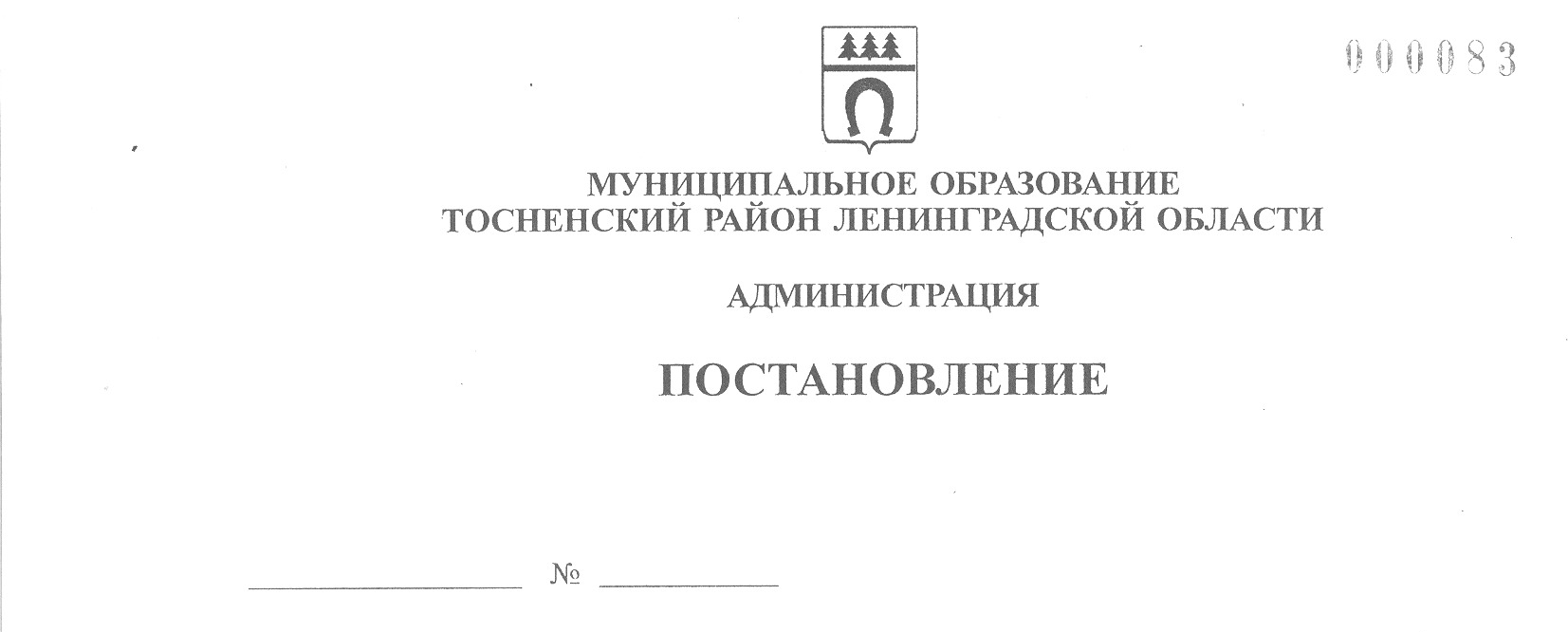 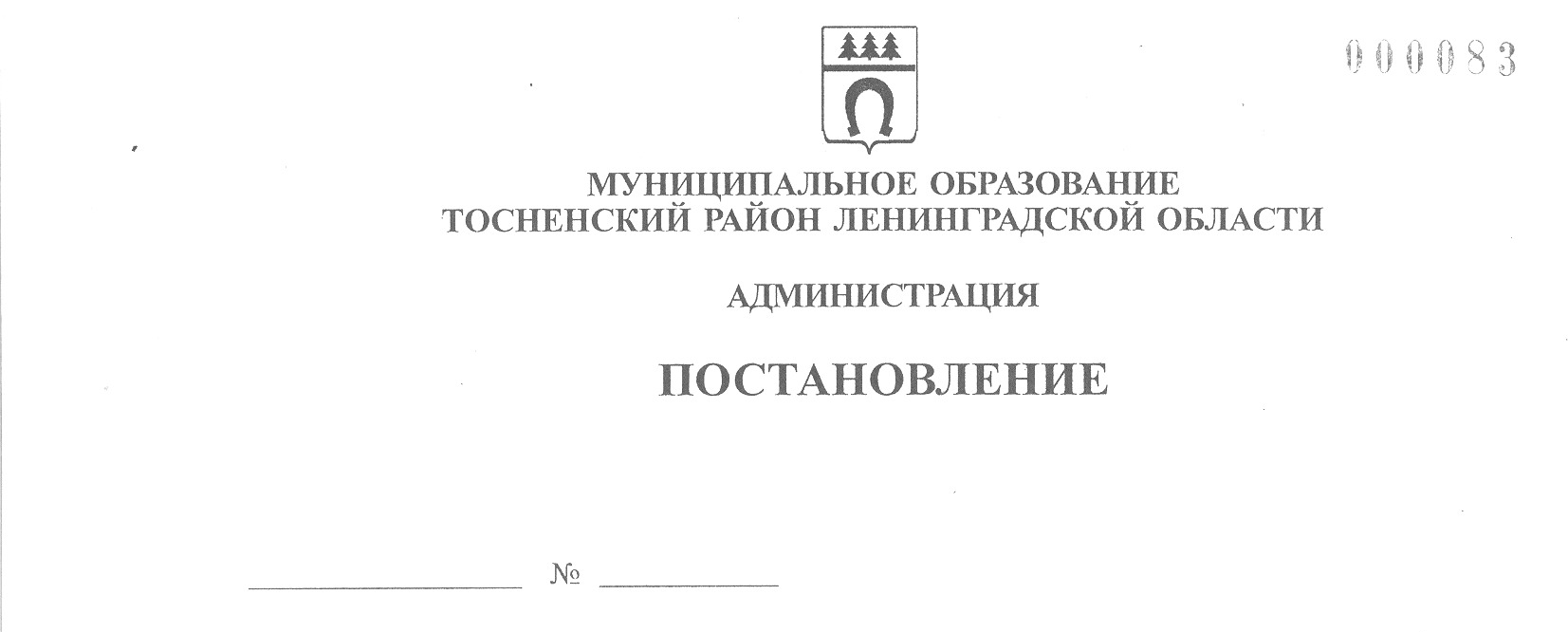 13.04.2020                              664-паО внесении изменения и дополнения в Порядок формированияи ведения реестра источников доходов бюджетов муниципальногообразования Тосненский район Ленинградской области имуниципального образования Тосненское городское поселение Тосненского района Ленинградской области, утвержденный постановлением администрации муниципального образования Тосненский район Ленинградской области от 25.12.2017 № 3429/1-паАдминистрация муниципального образования Тосненский район Ленинградской областиПОСТАНОВЛЯЕТ:1. Внести в Порядок формирования и ведения реестра источников доходов бюджетов муниципального образования Тосненский район Ленинградской области и муниципального образования Тосненское городское поселение Тосненского района Ленинградской области, утвержденный постановлением администрации муниципального образования Тосненский район Ленинградской области от 25.12.2017 № 3429/1-па,  следующее изменение и дополнение:1.1. Пункт 4 изложить в следующей редакции:- «Реестр формируется и ведется в электронной форме в информационной системе «Управление бюджетным процессом Ленинградской области», зарегистрированной в Едином реестре государственных информационных ресурсов и государственных информационных систем Ленинградской области.».1.2. Дополнить пунктом 21 следующего содержания:- «21. Реестр представляется в Комитет финансов Ленинградской области в порядке, установленном Комитетом финансов Ленинградской области.».2. Комитету финансов администрации муниципального образования Тосненский район Ленинградской области направить в пресс-службу комитета по организационной работе, местному самоуправлению, межнациональным и межконфессиональным отношениям администрации муниципального образования Тосненский район Ленинградской области настоящее постановление для обнародования в порядке, установленном Уставом муниципального образования Тосненский район Ленинградской области.3. Пресс-службе комитета по организационной работе, местному самоуправлению, межнациональным и межконфессиональным отношениям администрации муниципального образования Тосненский район Ленинградской области обнародовать постановление в порядке, установленном Уставом муниципального образования Тосненский район Ленинградской области.4. Контроль за исполнением  постановления возложить на заместителя главы администрации – председателя комитета финансов администрации муниципального образования Тосненский район Ленинградской области Малинину В.Н.5. Настоящее постановление вступает в силу с момента его официального обнародования и распространяется на правоотношения, возникшие с 1 января 2020 года.Глава администрации							         А.Г. КлементьевСевостьянова Ольга Алексеевна, 8 (81361)322717 га